Harrow Gate Primary Academy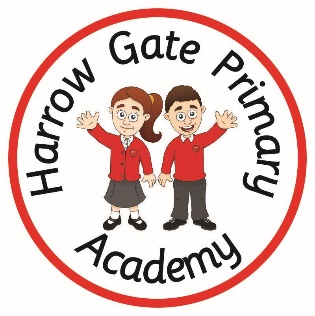 Remote education provision: information for parentsThis information is intended to provide clarity and transparency to pupils and parents or carers about what to expect from remote education where national or local restrictions require entire cohorts (or bubbles) to remain at home. For details of what to expect where individual pupils are self-isolating, please see the final section of this page. The remote curriculum: what is taught to pupils at home A pupil’s first day or two of being educated remotely might look different from our standard approach, while we take all necessary actions to prepare for a longer period of remote teaching. What should my child expect from immediate remote education in the first day or two of pupils being sent home?Following the first few days of remote education, will my child be taught broadly the same curriculum as they would if they were in school?Your child will be broadly taught the same curriculum as if they were in school. However, some subjects may need slight adaptations depending on practicality and the resourcing availability of equipment. Teachers may also identify and plan to revisit objectives that they feel will be better taught when back at school. Here a few examples of adaptations we have had to make:Remote teaching and study time each dayHow long can I expect work set by the school to take my child each day? We expect that remote education (including remote teaching and independent work) will take pupils broadly the following number of hours each day:Accessing remote educationHow will my child access any online remote education you are providing?ReceptionA minimum of 2 hoursKey Stage 1A minimum of 3 hoursKey Stage 2A minimum of 5 hours